§6252.  Form of conditional judgmentThe conditional judgment shall be that if the mortgagor, his heirs, executor or administrator pays the sum that the court adjudges to be due and payable, with interest, within 2 months from the time of judgment, and pays such other sums as the court adjudges to be thereafter payable, within 2 months from the time that they fall due, no writ of possession shall issue and the mortgage shall be void. Otherwise it shall issue in due form of law, upon the first failure to pay according to said judgment. If, after 3 years from the rendition of the judgment, the writ of possession has not been served or the judgment wholly satisfied, another conditional judgment may, on motion filed in the name of the mortgagee or assignee, be rendered, and a writ of possession issued as before provided. When the condition is for doing some other act than the payment of money, the court may vary the conditional judgment as the circumstances require. The writ of possession shall issue if the terms of the conditional judgment are not complied with within the 2 months.The State of Maine claims a copyright in its codified statutes. If you intend to republish this material, we require that you include the following disclaimer in your publication:All copyrights and other rights to statutory text are reserved by the State of Maine. The text included in this publication reflects changes made through the First Regular and First Special Session of the 131st Maine Legislature and is current through November 1. 2023
                    . The text is subject to change without notice. It is a version that has not been officially certified by the Secretary of State. Refer to the Maine Revised Statutes Annotated and supplements for certified text.
                The Office of the Revisor of Statutes also requests that you send us one copy of any statutory publication you may produce. Our goal is not to restrict publishing activity, but to keep track of who is publishing what, to identify any needless duplication and to preserve the State's copyright rights.PLEASE NOTE: The Revisor's Office cannot perform research for or provide legal advice or interpretation of Maine law to the public. If you need legal assistance, please contact a qualified attorney.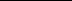 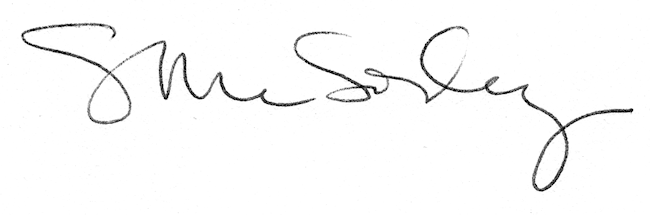 